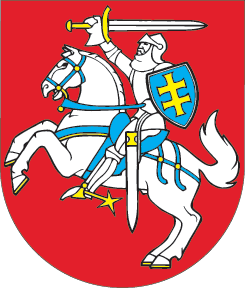 LIETUVOS RESPUBLIKOSSEIMO RINKIMŲ ĮSTATYMO NR. I-2721 PAPILDYMO 11 STRAIPSNIU ĮSTATYMAS2018 m. spalio 25 d. Nr. XIII-1588Vilnius1 straipsnis. Įstatymo papildymas 11 straipsniuPapildyti Įstatymą 11 straipsniu:„11 straipsnis. Įstatymo keitimasŠis įstatymas negali būti keičiamas nuo eilinių Seimo rinkimų datos paskelbimo dienos iki rinkimų galutinių rezultatų paskelbimo arba rinkimų rezultatų pripažinimo negaliojančiais dienos, išskyrus atvejus, kai reikia įgyvendinti Konstitucinio Teismo nutarimą.“2 straipsnis. Įstatymo įsigaliojimasŠis įstatymas įsigalioja 2020 m. liepos 1 d.Skelbiu šį Lietuvos Respublikos Seimo priimtą įstatymą.Respublikos Prezidentė	Dalia Grybauskaitė